N e t w o r k   A p p l i c a t i o n   R e q u e s t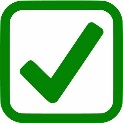 Newly hired staff receive the following access on their 1st day:  Network Login, Exchange Email, Employee Self Service, AESOP and Kronos Time Entry.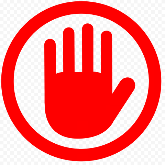 Information including the spelling of the user’s name and Employee ID # have been verified to be correct. Please select only the applications that pertain to the user. Please DO NOT select unrelated applications as this may further delay the processing of your request.NOTE:  The Principal or Department Head must complete this form in its entirety and e-mail it to the ITHelpDesk for processing. Failure to do so will delay the processing of the request. Requester:NBOE Phone #Date:This request is for a (select one):     F/T Employee     Consultant    H.S./College Intern    Per DiemThis request is for a (select one):     F/T Employee     Consultant    H.S./College Intern    Per DiemThis request is for a (select one):     F/T Employee     Consultant    H.S./College Intern    Per DiemThis request is for a (select one):     F/T Employee     Consultant    H.S./College Intern    Per DiemThis request is for a (select one):     F/T Employee     Consultant    H.S./College Intern    Per DiemThis request is for a (select one):     F/T Employee     Consultant    H.S./College Intern    Per DiemThis request is for a (select one):     F/T Employee     Consultant    H.S./College Intern    Per DiemThis request is for a (select one):     F/T Employee     Consultant    H.S./College Intern    Per DiemThis request is for a (select one):     F/T Employee     Consultant    H.S./College Intern    Per DiemThis request is for a (select one):     F/T Employee     Consultant    H.S./College Intern    Per DiemThis request is for a (select one):     F/T Employee     Consultant    H.S./College Intern    Per DiemThis request is for a (select one):     F/T Employee     Consultant    H.S./College Intern    Per DiemThis request is for a (select one):     F/T Employee     Consultant    H.S./College Intern    Per DiemThis request is for a (select one):     F/T Employee     Consultant    H.S./College Intern    Per DiemFirst Name:First Name:MI:Last Name:Last Name:School/Department:School/Department:School/Department:Physical Location:Physical Location:Physical Location:Job Title:Employee ID:Employee ID:Employee ID:Employee ID:NBOE Phone #:NBOE Phone #:Does the user have an existing network account from another school /department?     Yes       NoDoes the user have an existing network account from another school /department?     Yes       NoDoes the user have an existing network account from another school /department?     Yes       NoDoes the user have an existing network account from another school /department?     Yes       NoDoes the user have an existing network account from another school /department?     Yes       NoDoes the user have an existing network account from another school /department?     Yes       NoDoes the user have an existing network account from another school /department?     Yes       NoDoes the user have an existing network account from another school /department?     Yes       NoDoes the user have an existing network account from another school /department?     Yes       NoDoes the user have an existing network account from another school /department?     Yes       NoDoes the user have an existing network account from another school /department?     Yes       NoDoes the user have an existing network account from another school /department?     Yes       NoDoes the user have an existing network account from another school /department?     Yes       NoDoes the user have an existing network account from another school /department?     Yes       NoIf yes, please indicate the name of the school /department and login ID below:If yes, please indicate the name of the school /department and login ID below:If yes, please indicate the name of the school /department and login ID below:If yes, please indicate the name of the school /department and login ID below:If yes, please indicate the name of the school /department and login ID below:If yes, please indicate the name of the school /department and login ID below:If yes, please indicate the name of the school /department and login ID below:If yes, please indicate the name of the school /department and login ID below:If yes, please indicate the name of the school /department and login ID below:If yes, please indicate the name of the school /department and login ID below:If yes, please indicate the name of the school /department and login ID below:If yes, please indicate the name of the school /department and login ID below:If yes, please indicate the name of the school /department and login ID below:If yes, please indicate the name of the school /department and login ID below:School/Department transferring from:School/Department transferring from:School/Department transferring from:School/Department transferring from:School/Department transferring from:Login ID:Login ID:APPLICATIONSAPPLICATIONSAPPLICATIONSAPPLICATIONSAPPLICATIONSAPPLICATIONSPower SchoolPeopleSoft (HR)* [Not ESS]Kronos (Timekeeper Only)Power TeacherPeopleSoft* (Financial)Aesop (Timekeeper Only)* Additional Notes:  Click Here to enter notes for PeopleSoft applications* Additional Notes:  Click Here to enter notes for PeopleSoft applicationsBlackboard (Admin Only)* Additional Notes:  Click Here to enter notes for PeopleSoft applications* Additional Notes:  Click Here to enter notes for PeopleSoft applicationsPlease e-Mail the completed form to ITHelpDesk@NPS.K12.NJ.US---------------------------  P l e a s e   d o  n o t   t y p e   b e l o w   t h i s   l i n e  --------------------------For Information Technology use only---------------------------  P l e a s e   d o  n o t   t y p e   b e l o w   t h i s   l i n e  --------------------------For Information Technology use only---------------------------  P l e a s e   d o  n o t   t y p e   b e l o w   t h i s   l i n e  --------------------------For Information Technology use only---------------------------  P l e a s e   d o  n o t   t y p e   b e l o w   t h i s   l i n e  --------------------------For Information Technology use onlyTicket Number:                Date Request Received: